Academic Staff Profile: Tom Joseph MUKASA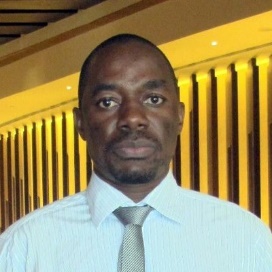 Name: Tom Joseph MUKASAMr.Designation:Assistant LecturerDepartment:Department of Construction Economics & ManagementEducation:Msc Construction Project Management (2014/Heriot-Watt University); Bsc Building Economics (2003/ University of Dar es Salaam).Research Interests:Quantification and Costing of Construction WorkConstruction Financial & Strategic ManagementValue and Risk Management in the Construction IndustryContracts and Procurement in the Construction IndustryConstruction Practice and Information TechnologyPeople and Organisation Management in the Built EnvironmentPerformance Measurement in the Construction IndustryQuality, Health & Safety Management in the Construction IndustryDelay Analysis in Construction ProjectsCourses Taught:Building SurveyingMeasurement & Design AppraisalSite Management PracticeEmail:mtom.mukasa@yahoo.com; josyx@yahoo.com; tjmukasa79@yahoo.comTelephone Number:+256 755979936Office Number:Room numberPublications and/or Research Papers:Kibwami N., et al. (2021) Strategies for Improving Quantity Surveyors’ Education Training in Uganda; International Education Studies; Vol. 14, No. 2;  Canadian Center of Science and Education; doi:10.5539/ies.v14n2p33  Publications and/or Research Papers:Kibwami N., et al. (2021) Strategies for Improving Quantity Surveyors’ Education Training in Uganda; International Education Studies; Vol. 14, No. 2;  Canadian Center of Science and Education; doi:10.5539/ies.v14n2p33  Other Sections you can haveWork Experience/Employment Record/Skills/Responsibilities HeldPearl Engineering Company Limited Building & Civil Engineering Contractors Plot 816 Nsambya Road Kabalagala P.O. Box 7553, Kampala – UgandaChief Executive Officer (October 2018 – Date)Technical Manager (April 2018 – September 2018)Contracts Manager (April 2013 – March 2018)Quantity Surveyor (May 2004 – March 2013)HL Construction Limited, Building & Civil Engineering Contractors P.O. Box 9419, Kampala - UgandaSite Administrator (September 2003 – April 2004)A/S NOREMCO Construction Limited, Building & Civil Engineering Contractors P.O. Box 23287, Dar es salaam - Tanzania	Student/ Trainee Quantity Surveyor (July – September 2001)Fellowships and/or Editorial positionsTrustee Alternate for the Institution of Surveyors of Uganda, International Construction Measurement Standards (ICMS) Coalition, March 2017 – 2019.Assistant Principal Investigator, Makerere University P.O. Box 7062 Kampala, College of Engineering, Design, Art & Technology; School of the Built Environment; Department of Construction Economics & managementParticipation in departmental research projects as a construction industry expert, March 2017 – 2021.Representative for the Institution of Surveyors of Uganda, International Cost Engineering Council (ICEC), May 2018 – April 2019.Chairperson,Quantity Surveying Chapter, Institution of Surveyors of Uganda, April 2016 – April 2019.Chairperson Organising Committee,19th Council Meeting and 7th General Assembly for the Africa Association of Quantity Surveyors (AAQS) including associated Conference, 2 – 3 November 2017, Kampala – Uganda.Editorial Team Leader & Contributor,The Surveyor Magazine (Issue No.2 & 3), Institution of Surveyors of Uganda, April 2017 – April 2019.Quantity Surveying Chapter Magazine/ Newsletter (10 No. Issues), Institution of Surveyors of Uganda, March 2012 – April 2019.Professional Associations / MembershipProfessional Member, Royal Institution of Chartered Surveyors, MRICS No. 6199054, 2015 – Date.Registered Quantity Surveyor, Surveyors Registration Board of Uganda (RSU-QS), 2017 – Date, RSU No. 309.Fellow, Institution of Surveyors of Uganda (FISU), No 323.Incorporate Member, Chartered Institute of Building, ICIOB, No. 2011456, 2014 – 2019.Academic PrizesUniversity of Dar es Salaam, Tanzania: Min. of Science, Technology and Higher Education Prize (Certificate of Excellent Performance for being the Best Final Year Degree Student in the Faculty, during the 2002/2003 Academic Year)University of Dar es Salaam, Tanzania: National Construction Council (NCC) Prize (Certificate of Excellent Performance for being the Best Final Year Degree Student from the Department of Building Economics, during the 2002/2003 Academic Year)University of Dar es Salaam, Tanzania: Principal’s Prize (Certificate of Excellent Performance for being the Best Student in the Third Year Degree Examination during the 2001/2002 Academic Year)Other Sections you can haveWork Experience/Employment Record/Skills/Responsibilities HeldPearl Engineering Company Limited Building & Civil Engineering Contractors Plot 816 Nsambya Road Kabalagala P.O. Box 7553, Kampala – UgandaChief Executive Officer (October 2018 – Date)Technical Manager (April 2018 – September 2018)Contracts Manager (April 2013 – March 2018)Quantity Surveyor (May 2004 – March 2013)HL Construction Limited, Building & Civil Engineering Contractors P.O. Box 9419, Kampala - UgandaSite Administrator (September 2003 – April 2004)A/S NOREMCO Construction Limited, Building & Civil Engineering Contractors P.O. Box 23287, Dar es salaam - Tanzania	Student/ Trainee Quantity Surveyor (July – September 2001)Fellowships and/or Editorial positionsTrustee Alternate for the Institution of Surveyors of Uganda, International Construction Measurement Standards (ICMS) Coalition, March 2017 – 2019.Assistant Principal Investigator, Makerere University P.O. Box 7062 Kampala, College of Engineering, Design, Art & Technology; School of the Built Environment; Department of Construction Economics & managementParticipation in departmental research projects as a construction industry expert, March 2017 – 2021.Representative for the Institution of Surveyors of Uganda, International Cost Engineering Council (ICEC), May 2018 – April 2019.Chairperson,Quantity Surveying Chapter, Institution of Surveyors of Uganda, April 2016 – April 2019.Chairperson Organising Committee,19th Council Meeting and 7th General Assembly for the Africa Association of Quantity Surveyors (AAQS) including associated Conference, 2 – 3 November 2017, Kampala – Uganda.Editorial Team Leader & Contributor,The Surveyor Magazine (Issue No.2 & 3), Institution of Surveyors of Uganda, April 2017 – April 2019.Quantity Surveying Chapter Magazine/ Newsletter (10 No. Issues), Institution of Surveyors of Uganda, March 2012 – April 2019.Professional Associations / MembershipProfessional Member, Royal Institution of Chartered Surveyors, MRICS No. 6199054, 2015 – Date.Registered Quantity Surveyor, Surveyors Registration Board of Uganda (RSU-QS), 2017 – Date, RSU No. 309.Fellow, Institution of Surveyors of Uganda (FISU), No 323.Incorporate Member, Chartered Institute of Building, ICIOB, No. 2011456, 2014 – 2019.Academic PrizesUniversity of Dar es Salaam, Tanzania: Min. of Science, Technology and Higher Education Prize (Certificate of Excellent Performance for being the Best Final Year Degree Student in the Faculty, during the 2002/2003 Academic Year)University of Dar es Salaam, Tanzania: National Construction Council (NCC) Prize (Certificate of Excellent Performance for being the Best Final Year Degree Student from the Department of Building Economics, during the 2002/2003 Academic Year)University of Dar es Salaam, Tanzania: Principal’s Prize (Certificate of Excellent Performance for being the Best Student in the Third Year Degree Examination during the 2001/2002 Academic Year)